附件2浙江省人力资源和社会保障厅办公室        印发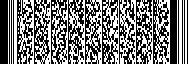 浙江省基本医疗保险、工伤保险和生育保险中药饮片分类管理目录（试行）浙江省基本医疗保险、工伤保险和生育保险中药饮片分类管理目录（试行）浙江省基本医疗保险、工伤保险和生育保险中药饮片分类管理目录（试行）浙江省基本医疗保险、工伤保险和生育保险中药饮片分类管理目录（试行）药用部位分类编号名称备注根及根茎类，甲类C01100101011001巴戟天 C01100101011002菝葜C01100101011003白附子C01110101011004白河车 C01100101011005白蔹C01100201021006白茅根 单味不予支付C01100101011007白前 C01110101011008白茄根 C01110101011009白山毛桃根  C01100101011010白芍 C01100101011011白术 C01100101011012白头翁 C01100101011013白薇 C01110101011014白药脂C01100101011015百部 C01100101011016板蓝根 C01100101011017半夏C01100101011018北豆根C01100101011019北沙参 C01100101011020苍术 C01100101011021藏菖蒲C01100101011022草乌C01110101011023茶树根 C01100101011024柴胡 C01100101011025常山 C01100101011026赤芍 C01110101011027臭梧桐根C01100101011028川木香C01100101011029川牛膝 C01100101011030川射干C01100101011031川乌 C01100101011032川芎 C01100101011033重楼C01110101011034穿破石 C01100101011035穿山龙 C01100101011036刺五加 C01100101011037大黄 C01110101011038大蓟根C01100101011039丹参 C01100101011040胆南星 C01100201021041当归单味不予支付C01100101021042党参单味不予支付C01110101011043滴水珠 C01100101011044地黄 C01110101011045地骷髅 C01110101011046地粟粉C01100101011047地榆 C01110101011048东贝母C01100101011049独活 C01100101011050莪术 C01100101011051防风 C01100101011052防己 C01100101011053粉萆薢 C01110101011054粉沙参  C01100101011055附子C01100201021056甘草单味不予支付C01100101011057甘松 C01100101011058甘遂 C01100101011059干姜C01100101011060高山辣根菜C01100101011061藁本 C01100201021062葛根单味不予支付C01110101011063搁公扭根  C01100101011064狗脊C01100101011065骨碎补 C01110101011066关白附 C01110101011067贯众 C01100101011068红大戟C01100101011069红景天C01110101011070红木香 C01100101011071胡黄连 C01100101011072湖北贝母C01110101011073虎掌南星C01100101011074虎杖 C01100101011075华山参C01100201011076黄精C01100101011077黄连 C01100101021078黄芪单味不予支付C01100101011079黄芩C01100101011080黄山药C01110101011081黄药子 C01110101011082坚七扭C01100201011083桔梗C01100101011084金果榄 C01100101011085金荞麦 C01110101011086金雀根 C01100101011087金铁锁C01110101011088金樱子根C01100101011089京大戟C01110101011090九节菖蒲 C01100101011091苦参C01110101011092苦甘草C01100101011093狼毒C01110101011094雷公藤 C01110101011095藜芦C01100101011096两面针C01100101011097两头尖C01100101011098龙胆C01100101011099漏芦C01100201021100芦根单味不予支付C01110101011101芦竹根C01110101011102落新妇  C01100101011103麻黄根C01100101011104麦冬C01110101011105猫人参 C01100101011106猫爪草C01110101011107毛冬青 C01110101011108毛石蚕C01100101011109绵萆薢C01100101011110绵马贯众C01100101011111明党参C01110101011112木防己C01100101011113木香C01110101011114墓头回 C01100101011115南板蓝根C01100101011116南沙参C01100101011117牛膝C01110101011118糯稻根 C01100101011119藕节C01110101011120排草C01100101011121片姜黄C01100101011122平贝母C01100101011123千年健C01100101011124前胡C01100101011125茜草C01100101011126羌活C01100101011127秦艽C01110101011128青石蚕C01100101011129拳参C01100101011130三颗针C01100101011131三棱C01100101011132山豆根C01100201021133山药单味不予支付C01100101011134山麦冬C01110101011135山楂根C01100101011136商陆C01110101011137蛇六谷C01100101011138射干C01100101011139升麻C01100101011140石菖蒲C01110101011141水杨梅根 C01100101011142太子参C01110101011143桃金娘根  C01110101011144藤梨根C01100101011145天冬C01100101011146天花粉C01100101011147天葵子C01100101011148天南星C01110101011149铜丝藤根  C01100101011150土贝母C01100101011151土茯苓C01110101011152土圞儿C01100101011153土木香C01110101011154温山药C01100101011155威灵仙C01100101011156乌药C01100101011157细辛C01100101011158夏天无C01110101011159仙灵脾 C01100101011160仙茅C01100101011161香附C01110101011162小香勾  C01100101011163徐长卿C01100101011164续断C01100101011165玄参C01100101011166延胡索（元胡）C01100101011167岩白菜C01110101011168盐芋根C01110101011169羊乳 C01110101011170羊蹄 C01110101011171野葡萄根 C01100101011172伊贝母C01110101011173薏苡根　C01100101011174银柴胡C01100101011175禹州漏芦C01100101011176郁金C01100101011177远志C01100101011178泽泻C01100101011179浙贝母C01110101011180浙黄精C01110101011181浙南沙参C01110101011182浙土牛膝 C01110101011183浙威灵仙C01110101011184浙重楼C01100101011185知母C01110101011186栀子根 C01100101011187蜘蛛香C01100101011188朱砂根C01100101011189珠子参C01100101011190竹节参C01110101011191苎麻根 C01100101011192紫草C01100101011193紫花前胡C01100101011194紫萁贯众C01100101011195紫菀根及根茎类，乙类C01200101011196白及C01200201021197白芷单味不予支付C01200201021198百合单味不予支付C01200102021199川贝母单味不予支付C01200101011200大蒜C01200201011201粉葛C01200201021202高良姜单味不予支付C01200101021203何首乌单味不予支付C01200101011204红芪C01200201011205姜黄 C01200102011206三七C01210101021207三叶青每帖不超过6gC01200101011208山慈菇C01200101011209山柰C01200201021210生姜单味不予支付C01200101021211天麻单味不予支付；每帖不超过10g,每张处方不超过7帖，恶性肿瘤病人不超过14帖C01200201021212薤白单味不予支付C01200201021213玉竹单味不予支付果实种子类，甲类C02100101011001巴豆C02110101011002白苏子 C02100101011003柏子仁 C02100101011004荜澄茄 C02100101011005蓖麻子C02110101011006薜荔果 C02110101011007扁豆衣C02110101011008瘪桃干 C02100101011009槟榔 C02100101011010补骨脂 C02100101011011苍耳子C02100101011012草豆蔻 C02110101011013朝天子C02100101011014茺蔚子 C02100101011015楮实子 C02100101011016川楝子 C02100101011017车前子 C02100101011018大豆黄卷 C02110101011019大风子C02100101011020大腹皮 C02100101011021大皂角C02110101011022刀豆壳 C02100101011023稻芽 C02100101011024地肤子 C02100101011025冬瓜皮 C02110101011026冬瓜子 C02100101011027冬葵果C02100101011028豆蔻C02110101011029豆蔻壳C02110101011030分心木C02110101011031风茄子C02110101011032凤眼草C02110101011033浮小麦C02110101011034高粱粟C02110101011035枸骨子  C02110101011036枸橘 C02100101011037谷芽C02100101011038瓜蒌C02100101011039瓜蒌皮 C02100101011040瓜蒌子 C02110101011041光明子C02100101011042广枣C02110101011043桂花子C02100101011044鹤虱 C02100101011045诃子 C02110101011046黑豆黄卷C02100101011047黑种草子C02100101011048红豆蔻 C02110101011049红曲C02100101011050胡芦巴C02110101011051葫芦壳 C02110101011052花椒目C02110101011053花生衣C02100101011054化橘红C02110101011055淮小麦 C02100101011056槐角C02110101011057黄荆子C02100101011058急性子 C02100101011059蒺藜 C02100101011060金樱子 C02100101011061锦灯笼C02100101011062韭菜子C02100101011063橘核C02110101011064橘络 C02110101011065巨胜子C02100101011066榼藤子C02110101011067石莲 C02100101011068荔枝核C02100101011069连翘C02100101011070莲房C02100101011071莲子心C02110101011072六轴子C02100101011073路路通C02110101011074吕宋果C02110101011075穭豆衣C02110101011076绿豆衣C02100101011077马兜铃C02110101011078马蔺子C02100101011079马钱子C02100101011080马钱子粉C02100101011081蔓荆子C02100101011082毛诃子C02100101011083母丁香C02100101011084木鳖子C02100201011085木瓜C02100101011086木蝴蝶C02110101011087南瓜蒂 C02100101011088南鹤虱C02110101011089南山楂C02100101011090南五味子C02110101011091南烛子  C02100101011092牛蒡子C02100101011093女贞子C02110101011094蒲种壳C02100101011095千金子C02100101011096牵牛子C02110101011097荞麦C02110101011098茄蒂  C02110101011099青蒿子    C02100101011100青皮C02100101011101青葙子C02100101011102苘麻子C02110101011103衢枳壳C02110101011104肉桂子C02100101011105蕤仁C02100101011106沙苑子C02100101011107山茱萸C02100101011108蛇床子C02110101011109神黄豆C02110101011110石莲子 C02100101011111石榴皮C02110101011112莳萝子C02100101011113使君子C02100101011114柿蒂C02100101011115水飞蓟C02100101011116水红花子C02100101011117丝瓜络C02110101011118娑罗果C02100101011119娑罗子C02110101011120天浆壳 C02100101011121天仙子C02110101011122天竹子C02110101011123甜瓜蒂C02100101011124甜瓜子C02100101011125葶苈子C02100101011126菟丝子C02100101011127王不留行C02110101011128王瓜皮C02110101011129王瓜子C02110101011130望江南子 C02110101011131无花果 C02100101011132吴茱萸C02110101011133梧桐子C02100101011134五味子C02110101011135西瓜翠C02100101011136西青果C02100101011137小叶莲C02100101011138鸦胆子C02100101011139亚麻子C02110101011140野料豆 C02110101011141樱桃核C02100101011142预知子C02110101011143芸苔子C02110101011144枣槟榔  C02110101011145皂角子 C02110101011146樟梨子 C02110101011147浙车前子C02110101011148浙诃子C02110101011149浙木瓜C02110101011150浙沙苑子C02110101011151浙紫苏子C02100101011152枳实C02100101011153枳壳C02100101011154猪牙皂C02110101011155棕榈子C02100201021156紫苏子单味不予支付果实种子类，乙类C02200201021157八角茴香单味不予支付C02200201011158白扁豆C02200201021159白果单味不予支付C02200101011160荜茇 C02200101011161草果C02200201021162陈皮单味不予支付C02200201021163赤小豆单味不予支付C02200201021164大枣单味不予支付C02200201021165刀豆单味不予支付C02200201021166榧子单味不予支付C02200201021167佛手单味不予支付C02200201011168覆盆子C02200201021169枸杞子单味不予支付C02200101021170核桃仁单味不予支付C02200101011171黑豆C02200201021172黑芝麻单味不予支付C02200101021173胡椒单味不予支付C02200201021174花椒单味不予支付C02200201021175火麻仁单味不予支付C02200201021176芥子单味不予支付C02200201021177橘红单味不予支付C02200201021178决明子单味不予支付C02200201011179苦杏仁C02200101011180辣椒C02200201021181莱菔子单味不予支付C02200201021182莲子单味不予支付C02200201021183龙眼肉单味不予支付C02200201021184罗汉果单味不予支付C02200201021185麦芽单味不予支付C02210101021186南瓜子单味不予支付C02200201021187胖大海单味不予支付；每帖不超过3枚,每张处方不超过7帖C02210101011188葡萄干C02200201021189芡实单味不予支付C02200201021190青果单味不予支付C02200201021191肉豆蔻单味不予支付C02200201021192桑椹单味不予支付C02200201021193沙棘单味不予支付C02200201021194砂仁单味不予支付C02200201021195山楂单味不予支付C02210101011196秫米C02200201021197酸枣仁单味不予支付C02200201011198桃仁C02210101021199甜杏仁单味不予支付C02200201021200乌梅单味不予支付C02200201021201香橼单味不予支付C02200201021202小茴香单味不予支付C02200201021203益智单味不予支付C02200201021204薏苡仁单味不予支付C02200101021205罂粟壳单味不予支付；每帖不超过6g,每张处方不超过7帖，恶性肿瘤病人不超过14帖C02200201021206余甘子单味不予支付C02200201021207郁李仁单味不予支付C02210101011208芫荽子C02200201021209栀子单味不予支付C02210201011210枳椇子草类，甲类C03100101011001矮地茶 C03110101011002白花蛇舌草 C03110101011003白毛藤 C03100101011004白屈菜  C03110101011005败酱草 C03100101011006半边莲 C03100101011007半枝莲 C03110101011008抱石莲 C03100101011009北刘寄奴C03100101011010萹蓄 C03100201021011薄荷单味不予支付C03110101011012苍耳草 C03110101011013扯根菜C03100101011014臭灵丹草C03100101011015穿心莲C03100101011016垂盆草 C03100101011017车前草 C03100101011018大蓟 C03110101011019大青草 C03100101011020当药C03100201021021淡竹叶单味不予支付C03100101011022灯盏细辛（灯盏花）C03110101011023地耳草 C03100101011024地锦草 C03100101011025颠茄草C03100101011026冬凌草 C03100101011027独一味C03110101011028杜衡C03100101011029断血流C03100101011030鹅不食草 C03100101011031翻白草C03100101011032飞扬草C03110101011033肺形草 C03110101011034凤尾草 C03110101011035佛耳草C03100101011036浮萍 C03110101011037腹水草 C03110101011038嘎狗噜C03110101011039噶狗粘C03100101011040杠板归 C03100101011041瓜子金C03100101011042贯叶金丝桃C03100101011043广金钱草 C03100201021044广藿香单味不予支付C03110101011045鬼针草 C03110101011046过山龙C03110101011047海金沙藤 C03110101011048蔊菜  C03110101011049荷包草 C03110101011050红旱莲C03100101011051红花龙胆C03100101011052洪连C03110101011053虎耳草 C03110101011054黄毛耳草C03100101011055鸡骨草 C03110101011056鸡眼草C03100101011057积雪草 C03110101011058绞股蓝 C03100101011059金沸草 C03100101011060金龙胆草C03100101011061金钱草 C03100101011062筋骨草 C03100101011063荆芥 C03110101011064景天三七C03100101011065卷柏C03100201021066菊苣单味不予支付C03100101011067苦地丁C03100101011068苦玄参C03110101011069辣蓼C03100101011070蓝布正C03110101011071狼把草C03100101011072老鹳草C03100101011073连钱草C03110101011074刘寄奴 C03110101011075六月雪 C03110101011076龙葵 C03110101011077龙须草C03110101011078鹿茸草 C03100101011079鹿衔草C03110101011080葎草 C03100101011081麻黄C03100101011082马鞭草C03100201021083马齿苋单味不予支付C03100101011084墨旱莲C03110101011085牡蒿C03100101011086木贼C03100101011087佩兰C03110101011088匍伏堇C03100101011089蒲公英单味不予支付C03110101011090荠菜花 C03100101011091千里光C03100101011092青蒿C03100101011093青叶胆C03100101011094瞿麦C03100101011095三白草C03110101011096蛇莓 C03100101011097伸筋草C03110101011098省头草 C03100101011099蓍草C03100101011100石吊兰C03110101011101石豆兰C03110101011102石见穿 C03110101011103石上柏C03110101011104四季菜 C03100101011105锁阳C03110101011106天葵草C03110101011107天名精 C03110101011108天青地白草  C03100101011109天仙藤C03110101011110铁苋菜 C03110101011111通天草 C03110101011112透骨草 C03110101011113土藿香 C03100101011114瓦松C03100101011115委陵菜C03110101011116乌韭 C03110101011117乌拉草  C03110101011118乌蔹莓C03100101011119巫山淫羊藿C03100101011120菥蓂C03110101011121溪黄草 C03100101011122豨莶草C03100101011123仙鹤草C03110101011124仙桃草C03110101011125香茶菜 C03100101011126小驳骨C03110101011127小春花 C03110101011128小青草 C03100201011129小蓟C03100201021130香薷单味不予支付C03110101011131杏香兔耳风 C03110101011132寻骨风 C03100101011133鸭跖草C03110101011134岩柏草 C03100101011135野马追C03110101011136叶下珠 C03100101011137一枝黄花 C03100101011138益母草C03100101011139翼首草C03100101011140茵陈C03100101011141淫羊藿C03100101011142鱼腥草单味不予支付C03110101011143远志小草 C03100101011144泽兰C03110101011145泽漆 C03110101011146浙车前草C03110101011147浙金钱草C03110101011148浙瞿麦C03110101011149浙肉苁蓉C03110101011150浙紫花地丁C03100101011151肿节风C03110101011152猪殃殃 C03110101011153竹叶地丁  C03110101011154酢浆草C03100101011155紫花地丁草类，乙类C03200101021156肉苁蓉单味不予支付花类，甲类C04110101011001白残花  C04110101011002贝母花C04110101011003豆蔻花C04110101011004佛手花 C04110101011005葛花C04100101011006谷精草 C04100101011007合欢花 C04100101011008厚朴花 C04100101011009黄蜀葵花C04100101011010鸡冠花C04110101011011金莲花C04110101011012金雀花C04100101011013荆芥穗C04100201021014菊花单味不予支付C04100101011015款冬花C04100101011016莲须C04100101011017凌霄花C04110101011018茅针花C04100101011019梅花C04100101011020密蒙花C04110101011021茉莉花 C04110101011022木芙蓉花 C04110101011023木槿花 C04100101011024木棉花C04100101011025闹羊花C04100101011026蒲黄C04110101011027千日红 C04100101011028辛夷C04100101011029旋覆花C04100101011030洋金花C04100101011031野菊花C04110101011032玉米须 C04100101011033芫花C04100101011034月季花C04110101011035浙谷精草花类，乙类C04210201011036扁豆花C04210201021037代代花单味不予支付C04200201021038丁香单味不予支付C04200101021039红花单味不予支付C04200201011040槐花C04200201021041金银花单味不予支付C04210101011042菊米C04200201011043玫瑰花C04210102011044人参花C04210102011045三七花  C04200201011046山银花C04200201011047松花粉C04200102011048天山雪莲C04200201011049夏枯草叶类，甲类C05110101011001艾绒 C05100101011002艾叶 C05110101011003参叶C05100101011004草乌叶C05100101011005侧柏叶 C05110101011006臭梧桐叶 C05100101011007大青叶 C05100101011008大叶紫珠C05100101011009杜仲叶C05100101011010番泻叶 C05110101011011功劳叶 C05100101011012枸骨叶 C05100101011013广东紫珠C05110101011014胡颓子叶C05110101011015花椒叶C05110101011016檵木叶    C05100101011017九里香C05110101011018橘叶 C05110101011019苦丁茶C05100101011020苦木C05110101011021莱菔缨    C05100101011022蓼大青叶C05100101011023龙脷叶C05100101011024罗布麻叶C05100101011025满山红C05100101011026牡荆叶C05100101011027木芙蓉叶 C05100101011028枇杷叶C05100101011029人参叶C05110101011030桑芽茶C05100101011031山香圆叶C05100101011032山楂叶C05110101011033石楠叶 C05100101011034石韦C05110101011035食凉茶  C05100101011036四季青C05110101011037甜茶C05110101011038甜叶菊C05110101011039铁树叶C05100101011040西河柳C05100101011041银杏叶C05110101011042浙木芙蓉叶C05110101011043浙紫珠叶C05100101011044紫苏叶C05100101011045棕榈C05100101011046紫珠叶叶类，乙类C05200201011047布渣叶C05210101011048茶叶  C05200201021049荷叶单味不予支付C05200201021050桑叶单味不予支付皮类，甲类C06100101011001白鲜皮C06100101011002暴马子皮C06100101011003椿皮 C06100101011004地枫皮 C06100101011005地骨皮 C06100101011006杜仲 C06100101011007关黄柏C06110101011008桂尔通 C06110101011009海桐皮 C06100101011010合欢皮 C06110101011011红茴香 C06100101011012厚朴C06100101011013黄柏C06100101011014救必应C06100101011015苦楝皮C06110101011016了哥王C06100101011017牡丹皮C06110101011018木槿皮C06100101011019秦皮C06100101011020桑白皮C06110101011021生姜皮C06100101011022土荆皮C06100101011023五加皮C06100101011024香加皮C06110101011025浙桑白皮C06110101011026朱卷皮  C06110101011027紫金皮 C06110101011028祖司麻 皮类，乙类C06100201021029肉桂单味不予支付茎木类，甲类C07100101011001川木通C07110101011002楤木C07110101011003大活血 C07100101011004大血藤 C07100101011005灯心草 C07100101011006滇鸡血藤C07100101011007丁公藤C07100101011008钩藤 C07110101011009鬼箭羽 C07100101011010桂枝 C07100101011011功劳木 C07100101011012海风藤 C07100101011013槲寄生 C07100101011014黄藤C07100101011015鸡血藤C07100101011016降香C07100101011017络石藤C07100101011018木通C07110101011019木通七叶莲C07100101011020青风藤C07110101011021青蒿梗 C07100101011022忍冬藤C07100101011023桑寄生C07100101011024桑枝C07100101021025石斛每帖不超过12g,每张处方不超过7帖，恶性肿瘤病人不超过14帖C07100101011026首乌藤C07100101011027苏木C07100101011028檀香C07100101011029桃枝C07100101011030通草C07100101011031通关藤C07110101011032仙人杖  C07100101011033小通草C07100101011034亚乎奴（锡生藤）C07100101011035野木瓜C07100101011036油松节C07100101011037皂角刺C07110101011038浙功劳木C07110101011039浙海风藤C07110101011040浙络石藤C07110101011041浙忍冬藤C07110101011042浙石斛C07110101011043浙油松节C07110101011044浙紫苏梗C07100101011045竹茹C07100101011046紫苏梗茎木类，乙类C07210102011047南方红豆杉C07200102011048铁皮石斛菌藻地衣类，甲类C08110101011001茯神木C08100101011002海藻 C08110101011003金蝉花 C08110101011004老君须 C08100101011005雷丸C08100101011006马勃C08110101011007石木耳  C08110101011008竹篁  菌藻地衣类，乙类C08200201021009茯苓单味不予支付C08210101011010猴头菇C08200201021011昆布单味不予支付C08200101011012云芝C08200101011013猪苓树脂类 甲类C09100101011001阿魏C09100101011002安息香C09110101011003番阿魏C09100101011004枫香脂C09110101011005龙血竭C09100101011006没药C09100101011007乳香C09100101011008松香C09100101011009苏合香C09110101011010泰国安息香C09110101011011藤黄动物类，甲类C10110101011001白螺蛳壳  C10110101011002蚕砂C10100101011003虫白蜡C10110101011004刺猬皮C10100101011005地龙C10110101011006蜂蜡C10110101011007凤凰衣C10110101011008干蟾C10100101011009蛤壳C10100101021010龟甲每帖不超过24g,每张处方不超过7帖，恶性肿瘤病人不超过14帖C10100101011011海螵蛸C10110101011012红娘虫C10100101011013僵蚕C10110101011014蛴螬C10110101011015蜣螂C10110101011016青娘虫C10100101011017蛇蜕C10100101011018石决明C10110101011019鼠妇虫C10110101011020天龙C10100101011021土鳖虫（庶虫）C10100101011022瓦楞子C10110101011023望月砂C10110101011024五灵脂C10100101011025血余炭C10110101011026夜明砂C10110101011027鱼脑石C10110101011028浙龟甲C10100101011029珍珠母C10110101011030紫贝齿C10110101011031紫草茸C10110101011032紫梢花动物类，乙类C10200202021033阿胶单味不予支付；每帖不超过9g,每张处方不超过7帖，恶性肿瘤病人不超过14帖C10200101011034斑蝥C10200101021035鳖甲单味不予支付；每帖不超过24g,每张处方不超过7帖，恶性肿瘤病人不超过14帖C10200101011036蝉蜕C10200101011037蜂房C10200101021038龟甲胶单味不予支付；每帖不超过9g,每张处方不超过7帖，恶性肿瘤病人不超过14帖C10210101011039黑蚂蚁C10200201011040鸡内金C10200102021041金钱白花蛇每帖不超过5g,每张处方不超过7帖，恶性肿瘤病人不超过14帖C10200101011042九香虫C10210101011043蝼蛄C10200101021044鹿角C10200101021045鹿角胶每帖不超过6g,每张处方不超过7帖，恶性肿瘤病人不超过14帖C10200101011046鹿角霜C10210101011047虻虫C10200201021048牡蛎单味不予支付C10210101011049牛角腮C10200202021050蕲蛇每帖不超过9g,每张处方不超过7帖，恶性肿瘤病人不超过14帖C10200102021051全蝎单味不予支付；每帖不超过6g,每张处方不超过7帖，恶性肿瘤病人不超过14帖C10200101011052桑螵蛸C10200101011053水牛角C10200101011054水蛭C10200201021055乌梢蛇每帖不超过12g,每张处方不超过7帖，恶性肿瘤病人不超过14帖C10200102011056蜈蚣C10210102011057蟋蟀矿物类，甲类C11100101011001白矾C11110101011002白石英 C11110101011003白石脂C11100101011004赤石脂 C11100101011005磁石 C11110101011006胆矾  C11110101011007伏龙肝C11110101011008寒水石 C11100101011009红粉C11100101011010花蕊石 C11100101011011滑石C11100101011012滑石粉C11100101011013金礞石 C11100101011014硫黄C11110101011015龙齿 C11110101011016龙骨 C11100101011017炉甘石C11100101011018芒硝C11110101011019密陀僧C11110101011020硇砂 C11110101011021硼砂C11110101011022砒石C11110101011023铅丹（广丹）C11100101011024青礞石C11100101011025轻粉C11110101011026蛇含石C11100101011027石膏C11110101011028石蟹 C11110101011029石燕 C11110101011030铁落C11110101011031无名异C11110101011032咸秋石 C11110101011033硝石C11100101011034雄黄C11110101011035玄精石C11100101011036玄明粉C11110101011037阳起石 C11100101011038禹余粮C11110101011039云母石 C11100101011040皂矾（绿矾）C11100101011041赭石C11100101011042钟乳石C11100101011043朱砂C11100101011044紫石英C11100101011045自然铜矿物类，乙类C11200101011046大青盐其他类，甲类C12100101011001艾片（左旋龙脑）C12110101011002百草霜  C12110101011003百药煎C12100101011004冰片（合成龙脑）C12110101011005黛蛤粉C12110101011006淡秋石  C12100101011007儿茶 C12110101011008方儿茶  C12100101011009干漆C12100101011010海金沙 C12110101011011建曲C12110101011012六神曲C12110101011013六一粉C12110101011014没食子C12100101011015青黛C12110101011016人中白C12110101011017失笑粉C12100101011018天然冰片（右旋龙脑）C12100101011019天竺黄C12110101011020芜荑C12100101011021五倍子C12100101011022西瓜霜C12110101011023樟脑 C12110101011024沉香曲其他类，乙类C12200201021025淡豆豉单味不予支付C12200201021026芦荟单味不予支付